		Agreement		Concerning the Adoption of Harmonized Technical United Nations Regulations for Wheeled Vehicles, Equipment and Parts which can be Fitted and/or be Used on Wheeled Vehicles and the Conditions for Reciprocal Recognition of Approvals Granted on the Basis of these United Nations Regulations*(Revision 3, including the amendments which entered into force on 14 September 2017)_________		Addendum 120 – UN Regulation No. 121		Revision 2 - Amendment 2Supplement 2 to the 01 series of amendments – Date of entry into force: 19 July 2018		Uniform provisions concerning the approval of vehicles with regard to the location and identification of hand controls, tell-tales and indicatorsThis document is meant purely as documentation tool. The authentic and legal binding texts are: ECE/TRANS/WP.29/2017/116 and ECE/TRANS/WP.29/2017/116/Corr.1._________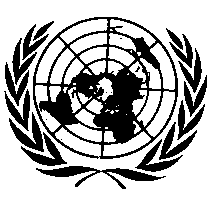 UNITED NATIONSParagraphs 5.5.1.3. to 5.5.1.5., amend to read:"5.5.1.3.	The tell-tales for the brake system malfunction, headlamp driving beam, direction indicator and safety belts for front seating row shall not be shown in the same common space.5.5.1.4.	If tell-tale for the brake system malfunction, headlamp driving beam, direction indicator or safety belts for front seating row is displayed in a common space it shall displace any other symbol in such common space if the underlying condition exists for its activation. 5.5.1.5.	With the exception of tell-tales for the brake system malfunction, headlamp driving beam, direction indicator or safety belt malfunction, the information may be cancellable automatically or by the driver. The tell-tale for safety belt reminder may be cancellable under the conditions laid down in UN Regulation No. 16."Table 1, amend to read (including the insertion of a new footnote 22 and a new item No. 45 with a new reference to footnote 21):"Notes:	……21	If the control is covered, the item identification shall be repeated on this cover unless this cover is transparent. "SOS" shall be kept as a symbol. The telephone symbol may be re-orientated.22	A different symbol and colour may be used for seat row(s) other than the front row."E/ECE/324/Rev.2/Add.120/Rev.2/Amend.2−E/ECE/TRANS/505/Rev.2/Add.120/Rev.2/Amend.2E/ECE/324/Rev.2/Add.120/Rev.2/Amend.2−E/ECE/TRANS/505/Rev.2/Add.120/Rev.2/Amend.210 August 2018No.Column 1Column 2Column 3Column 4Column 5ItemSymbol 2FunctionIlluminationColour………………21.Safety belt reminder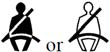 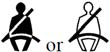 18, 22Tell-taleYesRed22………………31.Combustion pre-heat;engine start aidTell-taleYesYellow32.Choke (cold starting device)ControlNo………………45Accident Emergency Call System (AECS)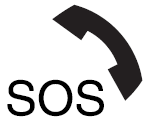 or21ControlYes45Accident Emergency Call System (AECS)or21Tell-tale